							Toruń, 23 maja 2024 roku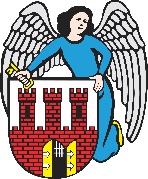     Radny Miasta Torunia        Piotr Lenkiewicz								Sz. Pan								Paweł Gulewski								Prezydent Miasta ToruniaWNIOSEKPowołując się na § 18.1 Regulaminu Rady Miasta Torunia zwracam się do Pana Prezydenta z wnioskiem:- o informację na temat punktowych prac w rejonie ulicy RudackiejUZASADNIENIEW miejscu, które jest na załączniku znajdował się pachołek ostrzegawczy oraz wyrwa w nawierzchni. W tej sprawie prowadziłem już działania wnioskowe – pachołek został usunięty, ale dziura w nawierzchni nadal pozostaje. Proszę zatem o informację nt. planowanych prac naprawczych.                                                                         /-/ Piotr Lenkiewicz										Radny Miasta ToruniaZał.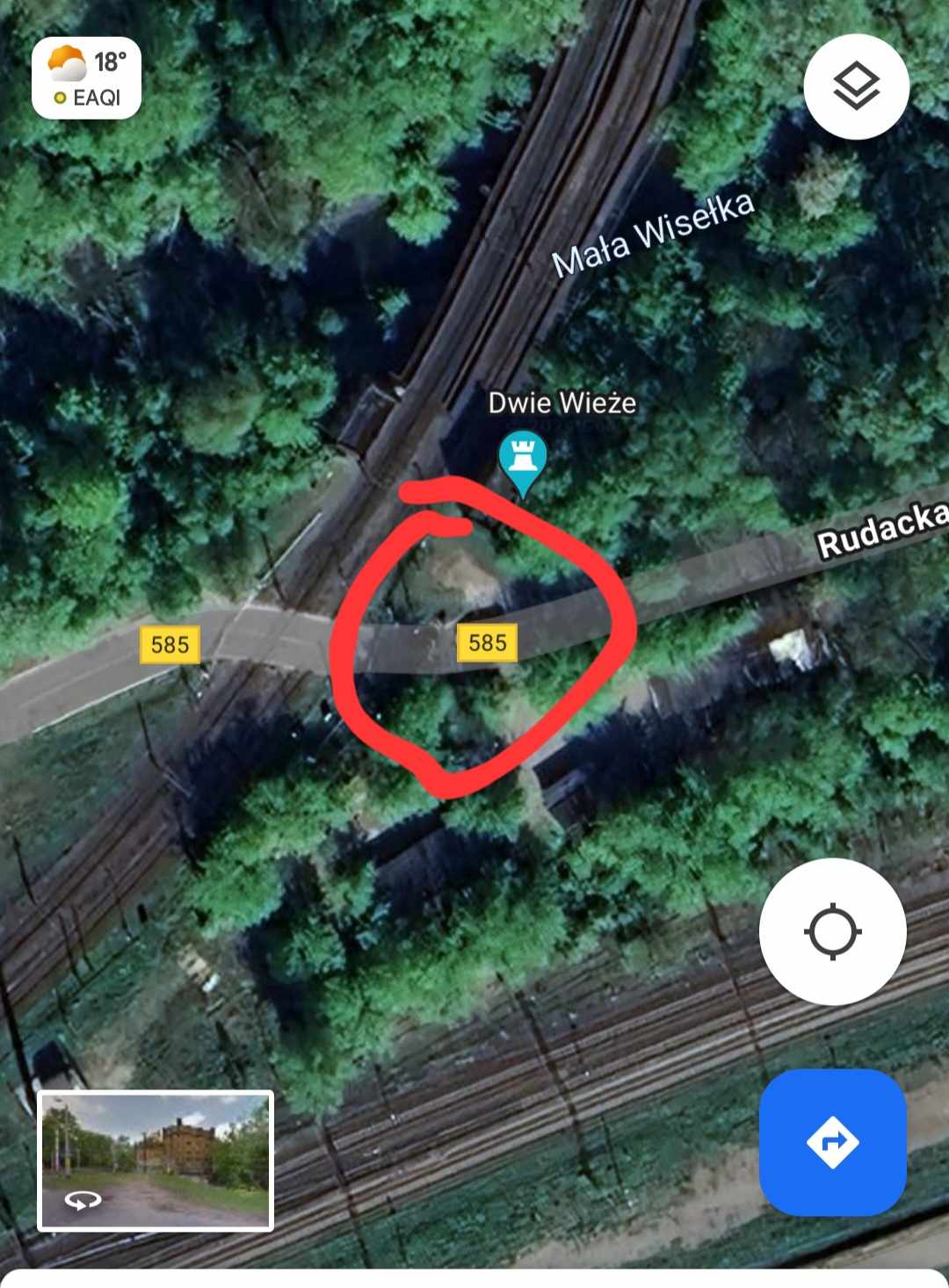 